РАСПИСАНИЕ ЗАНЯТИЙ ВНЕУРОЧНОЙ ДЕЯТЕЛЬНОСТИ ГБОУ СОШ №3 им. М.Ф. Леонова с. Приволжье#ПРОкачайЗИМУ  Онлайн-смены:«Прокачать» мозг –  новые знания и умения; «Прокачать» тело – заняться спортом и собственным здоровьем; «Прокачать» себя  – научиться петь, танцевать, играть, с пользой проводить свободное время; «Прокачать» свое окружение – новый формат общения с семьей, поиск общего хобби, поиск новых друзей по интересам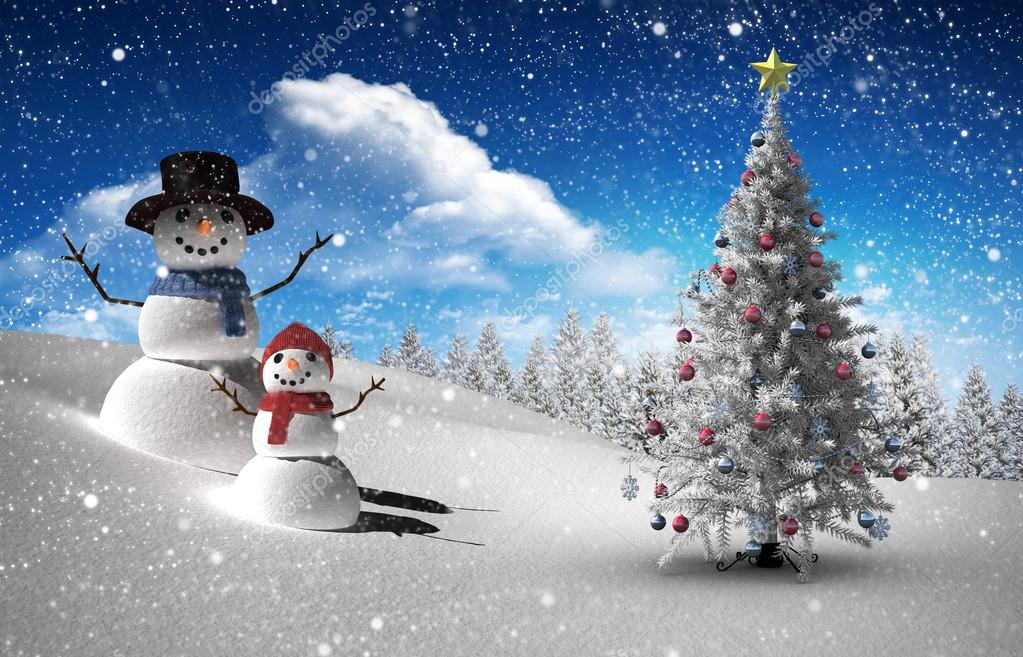 5 ЯНВАРЯ  ВТОРНИК1-4 класс5-9 класс10- 11 классВремяСпособНазвание онлайн-сменыТема занятияРесурсФорма представления  отчета9.00-9.20С помощью ЭОРУТРЕННЯЯ ЗАРЯДКАУТРЕННЯЯ ЗАРЯДКАhttps://youtu.be/GEiQIUxlZ-gНе предусмотрено9.30-10.00ЗАВТРАК ПО-ДОМАШНЕМУЗАВТРАК ПО-ДОМАШНЕМУЗАВТРАК ПО-ДОМАШНЕМУ10.15-10.45С помощью ЭОР«Прокачать» мозгRobo-квантумhttps://clck.ru/SfNnBНе предусмотрено11.00-11.30С помощью ЭОР«Прокачать» телоРитмика домаhttps://yandex.by/video/preview/?text=Открытый%20урок%20по%20ритмике%2023.12.2016&path=wizard&parent-reqid=1609155070740751-1013780819879303865345724-production-app-host-vla-web-yp-117&wiz_type=vital&filmId=11872299526213199804Фотоотчет11.30-12.30ОБЕД ПО-ДОМАШНЕМУОБЕД ПО-ДОМАШНЕМУОБЕД ПО-ДОМАШНЕМУ12.30-13.30ОЧЕНЬ ТИХИЙ ЧАСОЧЕНЬ ТИХИЙ ЧАСОЧЕНЬ ТИХИЙ ЧАС14.00-14.30С помощью ЭОР«Прокачать» себя  Планкаhttps://youtu.be/HHkIBiEeGLAНе предусмотрено15.0015.30С помощью ЭОР«Прокачать» свое окружение"Шахматные каникулы"https://clck.ru/SfPJC Не предусмотреноВремяСпособНазвание онлайн-сменыНазвание онлайн-сменыТема занятияРесурсФорма представления  отчета9.00-9.20С помощью ЭОРУТРЕННЯЯ ЗАРЯДКАУТРЕННЯЯ ЗАРЯДКАУТРЕННЯЯ ЗАРЯДКАhttps://youtu.be/14si7b3hP3cНе предусмотрено9.30-10.00ЗАВТРАК ПО-ДОМАШНЕМУЗАВТРАК ПО-ДОМАШНЕМУЗАВТРАК ПО-ДОМАШНЕМУЗАВТРАК ПО-ДОМАШНЕМУ10.15-10.45С помощью ЭОР«Прокачать» мозгКарманный ученый Карманный ученый https://pgbooks.ru/archive/researcher/Не предусмотрено11.00-11.30С помощью ЭОР«Прокачать» телоУпражнения в домашней обстановкеУпражнения в домашней обстановкефитнес зарядка под музыкуhttps://yandex.by/yandsearch?text=Фитнес%20зарядка%20под%20музыку%20Упражнения%20стоя&clid=&lr=101373  аэробика для домаhttps://yandex.by/video/preview/?text=видео+оздоровительная+аэробика+в+школе&path=wizard&parent-reqid=1609153422656329-1598287726636396968946673-production-app-host-vla-web-yp-217&wiz_type=vital&filmId=15449166476523434901&url=http%3A%2F%2Fwww.youtube.com%2Fwatch%3Fv%3D4GyKfkSReLo   фитнес для юношей https://yandex.by/video/preview/?text=видео%20юноши%20спорт%20дома&path=wizard&parent-reqid=1609154298230188-580893410368223917346610-production-app-host-vla-web-yp-35&wiz_type=vital&filmId=6645399513401461314Фотоотчет11.30-12.30ОБЕД ПО-ДОМАШНЕМУОБЕД ПО-ДОМАШНЕМУОБЕД ПО-ДОМАШНЕМУОБЕД ПО-ДОМАШНЕМУ12.30-13.30ОЧЕНЬ ТИХИЙ ЧАСОЧЕНЬ ТИХИЙ ЧАСОЧЕНЬ ТИХИЙ ЧАСОЧЕНЬ ТИХИЙ ЧАС14.00-14.30С помощью ЭОР«Прокачать» себя  Виртуальные экскурсии.Необычные музеи.Интерактивный музей «Лунариум»Виртуальные экскурсии.Необычные музеи.Интерактивный музей «Лунариум»https://youtu.be/XIvUblLsTbEhttps://youtu.be/lagaQ3V2QgkНе предусмотрено15.0015.30С помощью ЭОР«Прокачать» свое окружениеМУЛЬТСЕРИАЛ "НАВИГАТУМ: КАЛЕЙДОСКОП ПРОФЕССИЙ"профориентационный сериал для школьников младших, средних и старших классовМУЛЬТСЕРИАЛ "НАВИГАТУМ: КАЛЕЙДОСКОП ПРОФЕССИЙ"профориентационный сериал для школьников младших, средних и старших классовhttps://navigatum.ru/kp.htmlНе предусмотреноВремяСпособНазвание онлайн-сменыТема занятияРесурсФорма представления  отчета9.00-9.20С помощью ЭОРУТРЕННЯЯ ЗАРЯДКАУТРЕННЯЯ ЗАРЯДКАhttps://youtu.be/14si7b3hP3cНе предусмотрено9.30-10.00ЗАВТРАК ПО-ДОМАШНЕМУЗАВТРАК ПО-ДОМАШНЕМУЗАВТРАК ПО-ДОМАШНЕМУ10.15-10.45С помощью ЭОР«Прокачать» мозгКарманный ученый https://pgbooks.ru/archive/researcher/11.00-11.30С помощью ЭОР«Прокачать» телоУпражнения в домашней обстановкефитнес зарядка под музыкуhttps://yandex.by/yandsearch?text=Фитнес%20зарядка%20под%20музыку%20Упражнения%20стоя&clid=&lr=101373  аэробика для домаhttps://yandex.by/video/preview/?text=видео+оздоровительная+аэробика+в+школе&path=wizard&parent-reqid=1609153422656329-1598287726636396968946673-production-app-host-vla-web-yp-217&wiz_type=vital&filmId=15449166476523434901&url=http%3A%2F%2Fwww.youtube.com%2Fwatch%3Fv%3D4GyKfkSReLo   фитнес для юношей https://yandex.by/video/preview/?text=видео%20юноши%20спорт%20дома&path=wizard&parent-reqid=1609154298230188-580893410368223917346610-production-app-host-vla-web-yp-35&wiz_type=vital&filmId=6645399513401461314Фотоотчет11.30-12.30ОБЕД ПО-ДОМАШНЕМУОБЕД ПО-ДОМАШНЕМУОБЕД ПО-ДОМАШНЕМУ12.30-13.30ОЧЕНЬ ТИХИЙ ЧАСОЧЕНЬ ТИХИЙ ЧАСОЧЕНЬ ТИХИЙ ЧАС14.00-14.30С помощью ЭОР«Прокачать» себя  Виртуальные экскурсии.Мемориал Победы.Бункер Сталина.https://youtu.be/lagaQ3V2Qgkhttps://vk.com/video145023863_456239062Не предусмотрено15.0015.30С помощью ЭОР«Прокачать» свое окружение37 умных лайфхаков для школы,  о которых ты не знал. 37 незаменимых идейhttps://yandex.ru/efir?stream_id=41394d9cde4b665e8374b31979dc901d&from_block=player_share_button_yavideohttps://yandex.ru/efir?stream_id=4e026359a11c9d11bf033e95a2510e28&from_block=player_share_button_yavideoНе предусмотрено